Žiadam o prijatie za člena klubu a prehlasujem, že budem dodržiavať ustanovenia predpisov a uznesenia orgánov klubu a SKJ.Členský príspevok pre daný rok sa riadi klubovými poplatkami platnými od 1.6.2019  Iná platba ako priamo na účet je možná po individuálnej dohode s pokladníčkou výboru.
Členský preukaz spolu s členskou známkou Vám  bude odovzdaný po dohode osobne, prípadne zaslaný na adresu.
Odoslaním prihlášky akceptujem Chovateľský a zápisný poriadok, ako aj Stanovy KCHSČ 
Členskú prihlášku vyplnenú na PC alebo tlačeným písmom zašlite na adresu:Mgr. Mária Makovcová,  Ľ.Podjavorinskej 51 ,  91401 Trenčianska Teplá
"Svojim podpisom potvrdzujem, že v zmysle ustanovení nariadenia Európskeho parlamentu a rady (EÚ) 2016/679, z 27. apríla 2016 o ochrane fyzických osôb pri spracúvaní osobných údajov a o voľnom pohybe takýchto údajov (GDPR) a ustanoveniami zákona č. 18/2018 o ochrane osobných údajov a o zmene a doplnení niektorých zákonov,  som bol oboznámený so spracúvaním mojich osobných údajov prevádzkovateľom KCHSČ; so svojimi právami a podmienkami spracúvania osobných údajov prevádzkovateľom. Spracúvanie osobných údajov prevádzkovateľom je podľa predmetu činností vykonávané najmä  na právnom základe plnenia zákonnej povinnosti, právnom základe predzmluvných vzťahov a plnenia zmluvy a právnom základe oprávneného záujmu prevádzkovateľa .
precital/a som si a plne som porozumel/a textu v dokumente "Oboznámenie dotknutých osôb s podmienkami spracovania osobných údajov".
* vyplní klub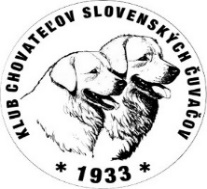 ČLENSKÁ PRIHLÁŠKA DO KLUBU CHOVATEĽOV SLOVENSKÝCH ČUVAČOV Meno, Priezvisko:  Meno, Priezvisko:  Meno, Priezvisko:  Meno, Priezvisko: Číslo čl. preukazu: * Bydlisko – ulica, PSČ a mesto:  Bydlisko – ulica, PSČ a mesto:  Bydlisko – ulica, PSČ a mesto:  Bydlisko – ulica, PSČ a mesto:  Bydlisko – ulica, PSČ a mesto:  Krajina:  Krajina:  Krajina:  Krajina:  Krajina:  Dátum narodenia:  Dátum narodenia:  Dátum narodenia:  Dátum narodenia:  Dátum narodenia:  E-mail:  E-mail:  E-mail: Tel. kontakt: Tel. kontakt:  Prezentácia na internete: http://  Prezentácia na internete: http://  Prezentácia na internete: http://  Prezentácia na internete: http://  Prezentácia na internete: http://  Som majiteľom nasledovných psov:  Som majiteľom nasledovných psov:  Som majiteľom nasledovných psov:  Som majiteľom nasledovných psov:  Som majiteľom nasledovných psov:  Meno psaDátum narodenia  Pes / suka  Pes / suka Dátum bonitácie Mám chránený názov chovateľskej stanice: Mám chránený názov chovateľskej stanice: Mám chránený názov chovateľskej stanice: Mám chránený názov chovateľskej stanice: Mám chránený názov chovateľskej stanice:V klube môžem pomôcť s nasledovným (preklady, technická a organizačná pomoc, iné):V klube môžem pomôcť s nasledovným (preklady, technická a organizačná pomoc, iné):V klube môžem pomôcť s nasledovným (preklady, technická a organizačná pomoc, iné):V klube môžem pomôcť s nasledovným (preklady, technická a organizačná pomoc, iné):V klube môžem pomôcť s nasledovným (preklady, technická a organizačná pomoc, iné):Vyhlasujem, že psy nebudem predávať prostredníctvom priekupníkov a obchodníkov so psami.Vyhlasujem, že psy nebudem predávať prostredníctvom priekupníkov a obchodníkov so psami.Vyhlasujem, že psy nebudem predávať prostredníctvom priekupníkov a obchodníkov so psami.Vyhlasujem, že psy nebudem predávať prostredníctvom priekupníkov a obchodníkov so psami.Vyhlasujem, že psy nebudem predávať prostredníctvom priekupníkov a obchodníkov so psami.Vyhlasujem, že dané plemeno(á) budem chovať len v rámci tohto klubu.Vyhlasujem, že dané plemeno(á) budem chovať len v rámci tohto klubu.Vyhlasujem, že dané plemeno(á) budem chovať len v rámci tohto klubu.Vyhlasujem, že dané plemeno(á) budem chovať len v rámci tohto klubu.V dňa podpis žiadateľaPrihlášku prerokoval výbor klubu dňa Prihlášku prerokoval výbor klubu dňa a žiadateľa za člena klubu prijal - neprijal.a žiadateľa za člena klubu prijal - neprijal.podpis oprávnenej osoby klubu